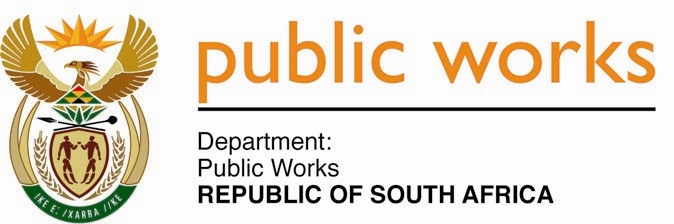 MINISTRY PUBLIC WORKS & INFRASTRUCTUREREPUBLIC OF SOUTH AFRICA Department of Public Works l Central Government Offices l 256 Madiba Street l Pretoria l Contact: +27 (0)12 406 2034 l +27 (0)12 406 1224Private Bag X9155 l CAPE TOWN, 8001 l RSA 4th Floor Parliament Building l 120 Plain Street l CAPE TOWN l Tel: +27 21 468 6900 Fax: +27 21 462 4592 www.publicworks.gov.za NATIONAL ASSEMBLYWRITTEN REPLYQUESTION NUMBER:					        		476 [NW658E]INTERNAL QUESTION PAPER NO.:					10DATE OF PUBLICATION:					        		20 MARCH 2020DATE OF REPLY:						                	1 JUNE 2020476.	Ms B M van Minnen (DA) asked the Minister of Public Works and Infrastructure:(1)	What measures and guidelines has she in collaboration with the Minister in The Presidency put in place to prevent financial mismanagement and fraud regarding State and official funerals in accordance with the instructions she gave in November 2019 and her report during the Standing Committee on Public Accounts on 3 March 2020;(2)	on what date will the process be completed;(3)	(a) what are the details of the expenditure limits or caps that have been placed on State and official funerals and (b) how were the limits determined;(4)	what (a) is the total number of State and official funerals that her Department paid in the past two financial years and (b) amount was spent on each funeral;(5)	with reference to the total expenditure on State and official funerals in the past two financial years, what (a) amount has been found to (i) comprise irregular expenditure and (ii) be deviations due to procurement shortcomings and (b) was the difference between the quoted amounts and the actual expenditure for each specified funeral?							         NW658E______________________________________________________________________REPLY:The Minister of Public Works and Infrastructure: ; (2) The work to finalise measures and guidelines is still in progress and meetings between myself and the Minister in the Presidency ongoing. The guidelines will be completed and first presented to the Cabinet for consideration before it is implemented.(3) (a) The Department developed ‘Cost norms and standard for the provision of infrastructure for State and Official Funerals’ document that is aligned to the State, Official and Provincial Official Funeral Policy Manual. The manual was sent to the Presidency for input and sign-off. However, the Department already started to implement the limits and caps on costs for State and Official funerals. Once Cabinet has approved the new funeral policy, it will be applied.(4) (a) The total number of funerals that the Department paid for in 2018/2019 and 2019/2020 financial years is 15.    (b) The amount that was spent on each of the funeral is:(a) (i) I was informed by the DPWI that the expenditure had not been subjected to all the necessary due diligence which apply within the Department for it to be correctly categorised. FUNERALDATEAMOUNT SPENTMr Kgositsile03/02/2018R9 000 349.00Ms Madikizela-Mandela14/04/2018R35 731 835.85Mr Skweyiya28/04/2018R28 967 791.37Mr Modise28/06/2018R11 440 661.84Mrs Sobukwe25/06/2018R9 836 239.80Minister Molelwa06/10/2018R4 798 163.30Mr Mtshali21/10/2018R2 904 426.89Ms Msimang26/10/2018R752 221.70Mr Msimang15/12/2018R1 296 275.10Mr Khumalo26/02/2019R863 942.10General Maphoto26/06/2018R880 891.95Mr Vincent Dube07/09/2018R497 651.00Deputy Minister Hlongwe21/09/2019R972 237.53Dr Richard Maponya 22/01/2020R211 338.00Dr Joseph Shabalala23/02/2020R391 230.00TOTALR105 640829.02FUNERALACTUAL EXPENDITURE5(a)(ii) DEVIATION5(b) DIFF BTWN QUOTED AMOUNT AND ACUTAL EXPMr KgositsileR9 000 349.00NoneNoneMs Madikizela-MandelaR35 731 835.85R16 781 441.17R1 980 614.48Mr SkweyiyaR28 967 791.37R4 162 078.90R3 320 152.07Mr ModiseR11 440 661.84R3 870 198.50R77 165.00Mrs SobukweR9 836 239.80R160 813.30R124 315.00Minister MolelwaR4 798 163.30NoneNoneMr MtshaliR2 904 426.89R53 130.00R364 975.50Ms MsimangR752 221.70NoneNoneMr MsimangR1 296 275.10NoneNoneMr KhumaloR863 942.10NoneNoneGeneral MaphotoR880 891.95NoneNoneMr Vincent DubeR497 651.00NoneNoneDeputy Minister HlongweR972 237.53NoneNoneDr Richard Maponya R211 338.00NoneNoneDr Joseph ShabalalaR391 230.00NoneNone